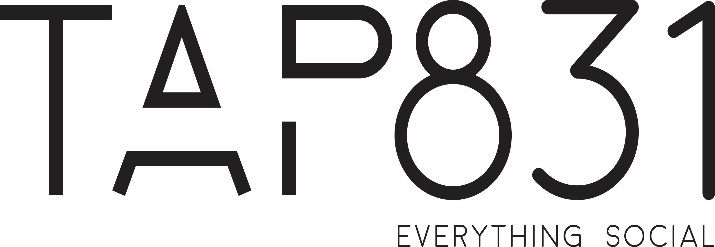 Pre-Order FormPlease scan and email completed form events@tap831.com.au by 10am on the day of your booking.Please note: We do not split billsDetailsBooking Name:		_________________________________________________Booking Date:		_________________________________________________Booking Time: 		_________________________________________________Number of People:	_________________________________________________Contact #:		_________________________________________________Please specify all dietary requirements or allergies under each course in the pre-order. For steaks, include desired cooking and choice of sauce. NameMain*EXAMPLE* KateDietariesScotch FiletMed Rare / Mushroom